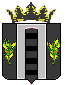 АДМИНИСТРАЦИЯ ПОГРАНИЧНОГО МУНИЦИПАЛЬНОГО ОКРУГА        ОТДЕЛ ОБРАЗОВАНИЯПРИКАЗ11. 10. 2022                                      п. Пограничный                                                 №   115 Об организации и проведении мониторинга количества педагогических работников общеобразовательных организаций Пограничного муниципального округа, нуждающихся в повышении квалификацииВо исполнение приказа министерства образования Приморского края
от 18.02.2022 № 152-а «Об утверждении содержания показателей в рамках
выполнения государственного задания ГАУ ДПО «Приморский краевой
институт развития образования» на 2022 год» ПРИКАЗЫВАЮ:  Организовать проведение мониторинга количества педагогических работников общеобразовательных организаций Пограничного муниципального округа, нуждающихся в повышении квалификации.Руководителям общеобразовательных организаций Пограничного муниципального округа в срок до 18.10.2022 года заполнить анкету  «Мониторинг   количества педагогических работников общеобразовательных организаций Пограничного муниципального округа, нуждающихся в повышении квалификации» (приложение 1) в автоматизированной информационной системе сбора статистической отчетности «Мониторинг системы образования Приморского края» (далее - АИС «Мониторинг»)3. Заведующему учебно-методическим отделом МКУ «ЦОД МОО Пограничного МО» Шичкиной Н.В. обеспечить проведение мониторинга в соответствии со сроками, определенными в приказе, с последующим предоставлением информационно-аналитических материалов.4. Контроль за выполнением настоящего приказа оставляю за собой.Зам.начальника отдела образования                                                               О.А.Коровина  